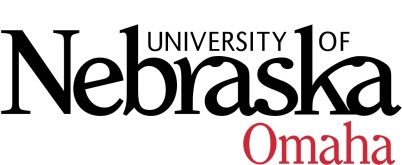 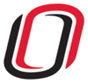 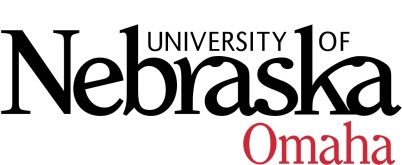 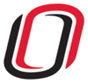 UNIVERSITY OF NEBRASKA AT OMAHAEDUCATIONAL POLICY ADVISORY COMMITTEEAgendaThursday, November 11, 202110:00-11:30 AMEAB 202/Via ZoomCurriculumVote Item:Sports Biomechanics UG minor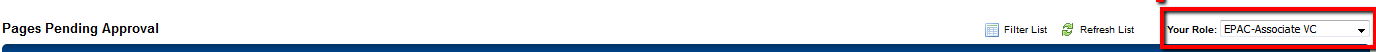 Revised Courses – CHEM 4810 Chemistry Internship – revised component from lecture to InternshipBMKI 9910 Doctoral Seminar – updated credits from set 9 credits to variable 1-9 credit hours- COMM 8970 Graduate Project – updated component from Lecture to Independent Study- CSCI 8986/4980 Topics in Computer Science – updated credits from variable 1-3 to set credit hours 3PSYC 4920 Special Topics in Psychology 2 cr hr – updated credit hours from variable 1-3 to set credit hours 2New CoursesPSYC 4910 Special Topics in Psychology 1 cr hrPSYC 4930 Special Topics in Psychology 3 cr hrTED 8290/COUN 8440 Trauma Informed Education 3 cr hrUBNS 8400 Urban Leadership 3 cr hr CSCI 2960 Short Topics for Programmers 1 cr hr SOC 8896/4890 Contemporary Topics in Sociology II 2 cr hrSPED 8260 Dyslexia: Foundations & Science of Reading 3 cr hr SPED 8360 Dyslexia: Languages Essentials 3 cr hr SPED 8660 Dyslexia: Assessment for Instructional Planning 3 cr hr SPED 8690 Dyslexia: Structured Literacy Instruction 3 cr hr SPED 8760 Dyslexia: Practicum 3 cr hr SPED 8790 Dyslexia: Advanced Practicum 3 cr hr STAT 8730 Advanced Statistical Machine Learning 3 cr hr 